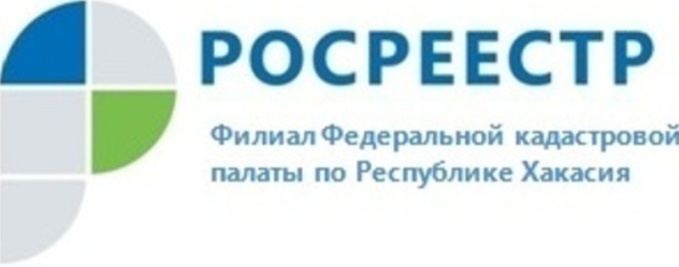 ПРЕСС-РЕЛИЗКадастровая палата по Республике Хакасия подвела итоги «Марафона «горячих линий»С 25 по 29 марта Кадастровая палата  по РХ провела «Марафон «горячих линий» для жителей Хакасии. В течение всей рабочей недели специалисты Кадастровой палаты отвечали на вопросы, касающиеся деятельности учреждения. Получить ответ по телефону «горячей линии» - это самый простой и доступный способ получить достоверную информацию из первых уст. Наиболее волнующими вопросами для населения республики оказались вопросы по определению кадастровой стоимости объектов недвижимости: почему изменилась кадастровая стоимость, как можно и возможно ли понизить стоимость объекта недвижимости, какие способы пересмотра кадастровой стоимости возможны. По-прежнему часто задаваемыми вопросами остаются вопросы о постановке на кадастровый учет и регистрации права на жилой дом, о необходимости уточнения границ земельного участка. В план проведения «горячих линий» обязательно включается тема  о  приеме документов по экстерриториальному принципу. Получение информации по этой теме является актуальным для жителей региона не только во время проведений «горячих линий», но в обычном рабочем режиме. Чаще задают вопросы по поводу готовности документов после регистрации, как записаться на прием, и какой пакет документов необходим для регистрации недвижимости по экстерриториальному принципу.Важными для населения остаются также вопросы о способах подачи запроса на получение сведений, содержащихся в Едином государственном реестре недвижимости (ЕГРН), о возможности запроса сведений из ЕГРН посредством портала государственных услуг, о возможности оформления в произвольной письменной форме, об осуществлении возврата денежных средств и др.Проведение «горячих линий» в филиале Кадастровой палаты по Республике Хакасия является одним из способов донести до жителей республики информацию по направлениям деятельности Кадастровой палаты, а также возможность оказания помощи населению в сфере кадастровых отношений.О Федеральной кадастровой палатеФедеральная кадастровая палата (ФГБУ «ФКП Росреестра») – подведомственное учреждение Федеральной службы государственной регистрации, кадастра и картографии (Росреестр). Федеральная кадастровая палата реализует полномочия Росреестра в сфере регистрации прав на недвижимое имущество и сделок с ним, кадастрового учета объектов недвижимости и кадастровой оценки в соответствии с законодательством Российской Федерации.ФГБУ «ФКП Росреестра» образовано в 2011году в результате реорганизации региональных Кадастровых палат в филиалы Федеральной кадастровой палаты во всех субъектах Российской Федерации. Директор ФГБУ «ФКП Росреестра» - Тухтасунов Парвиз Константинович.Директор филиала ФГБУ «ФКП Росреестра» по Республике Хакасия Старунская Вера Ивановна.Контакты для СМИТатьяна Бородинаспециалист по связям с общественностьюфилиала ФГБУ «ФКП Росреестра» по Республике Хакасия8 (3902) 35 84 96 (доб.2271)fgu19@19.kadastr.ru www.fkprf655017, Абакан, улица Кирова, 100, кабинет 105.